Witam Was ponownie w ten przedświąteczny czas. Na początek kilka uwag i komunikatów. Bardzo dziękuję że pięknie włączyliście się w próbny egzamin. Wysyłając prace w terminie pokazaliście że można i że potraficie. Dlatego w dalszym ciągu nie rozumiem dlaczego nie potwierdzacie mailem tego że odebraliście kolejną partię materiału. Jeszcze raz informuję że te potwierdzenia to jest Wasza obecność i jeżeli w dalszym ciągu nie będę widział Waszej aktywności będę zmuszony zgłosić wychowawcy że nie spełniacie obowiązku szkolnego. Bo wiecie przecież że zgodnie z rozporządzeniem MEN i zarządzeniem Pani dyrektor w obecnej sytuacji wypełnianie obowiązku szkolnego przez Was, to Wasza aktywność w sieci. Dlatego proszę o maile potwierdzające odebranie kolejnej partii materiału.A teraz kolejny temat:Temat: Graniastosłupy i ostrosłupy – podsumowanieProszę ze strony 188 i 189 wykonać sobie test „Przed klasówką” . Następnie w ćwiczeniach wykonać str 77 ćw 1 oraz str 78 ćw 2,3,4,5 i zdjęcia str. 77 i 78 wysłać do mnie do wtorku do godz. 15 tej. Zadania te będę oceniał. Informacje o ocenach prześlę Wam na wasze maile.Po świętach również drogą mailową będziemy pisać sprawdzian z graniastosłupów i ostrosłupów ale o tym napiszę przy innej okazjiI kolejna lekcja:Temat: Przydatne wzory – powtórzenie Chciałbym abyśmy przypomnieli i zapisali sobie wzory które mogą okazać się przydatne na egzaminie ósmoklasisty1.Pole i obwód prostokąta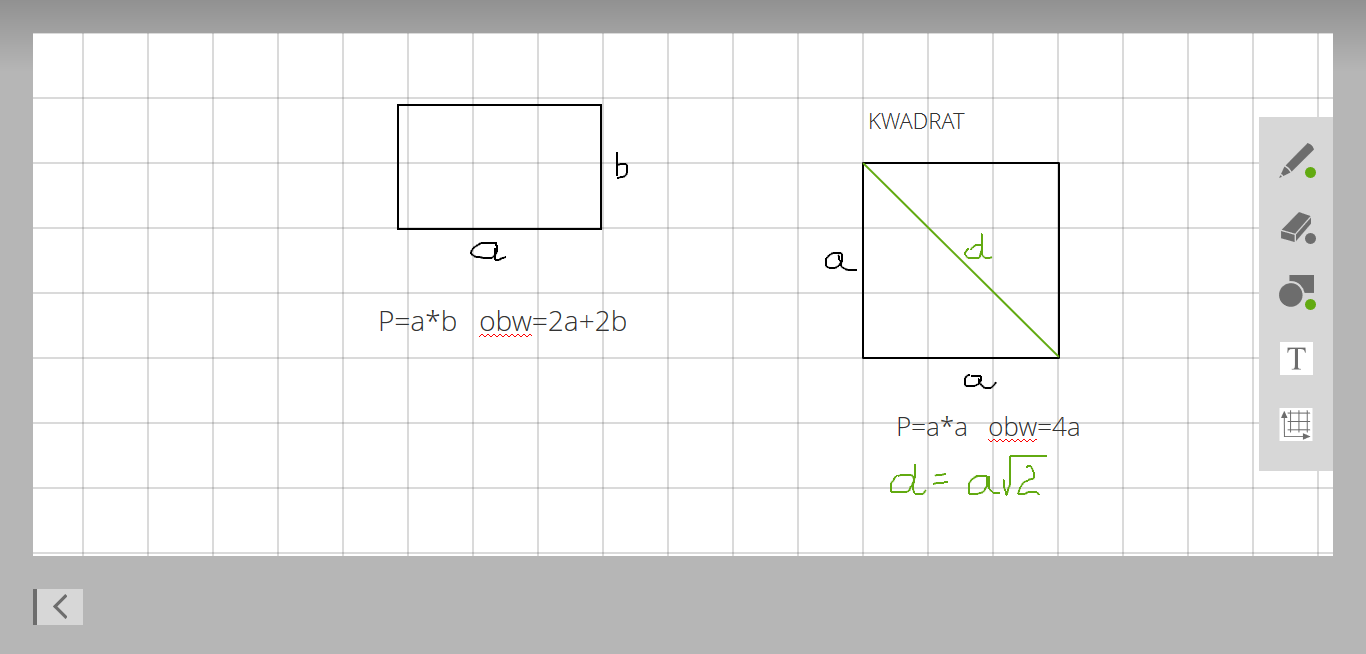 2. Trójkąt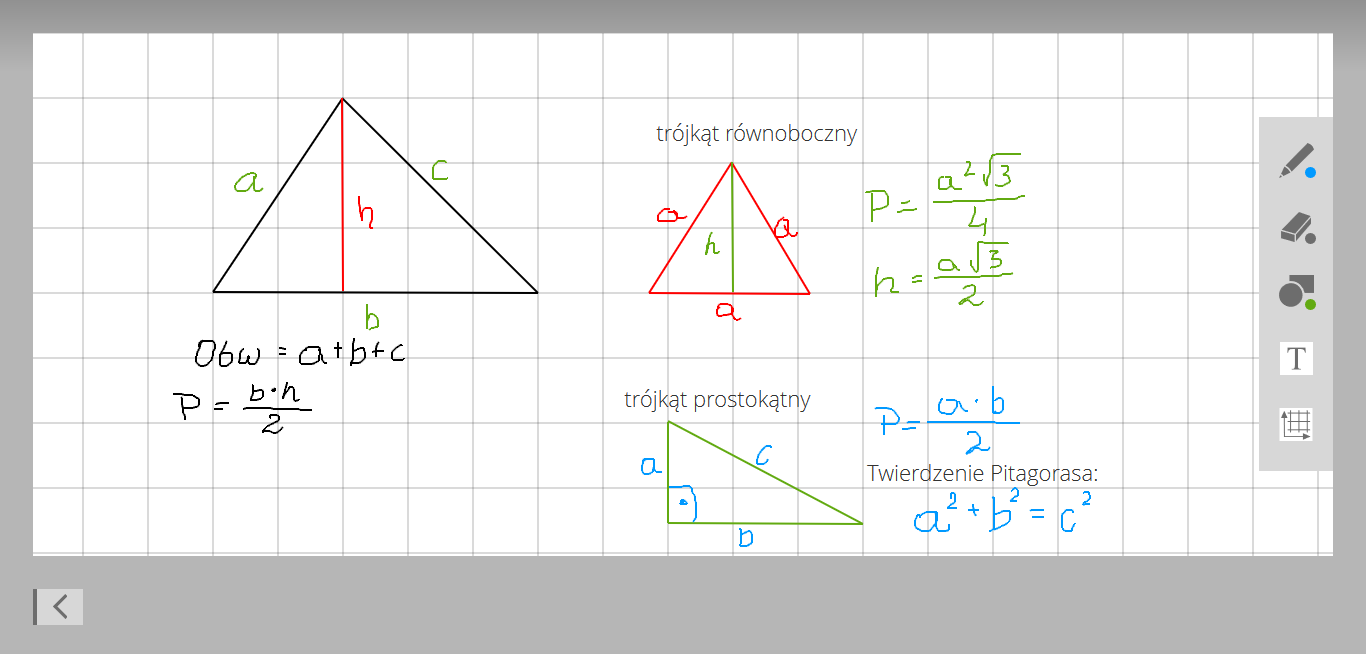 3. Równoległobok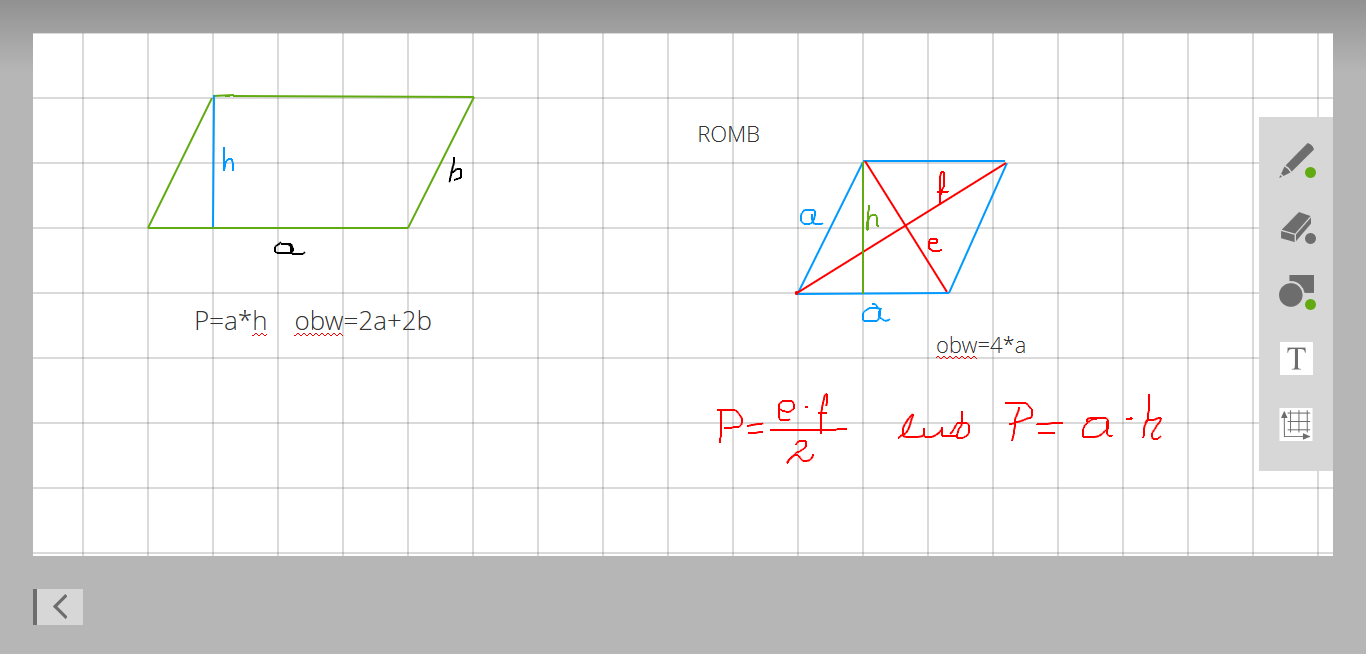 4. Trapez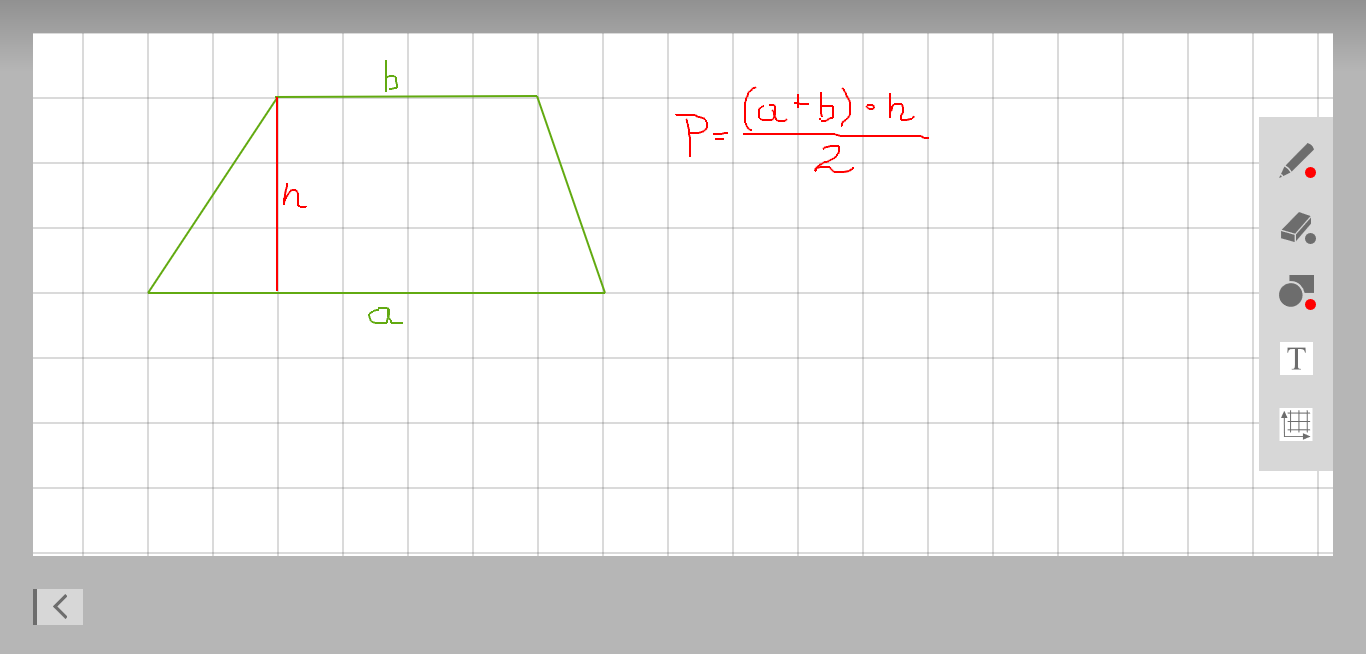 5. Twierdzenie o sumie kątów wewnętrznych trójkątaW trójkącie suma kątów wewnętrznych wynosi 180 stopni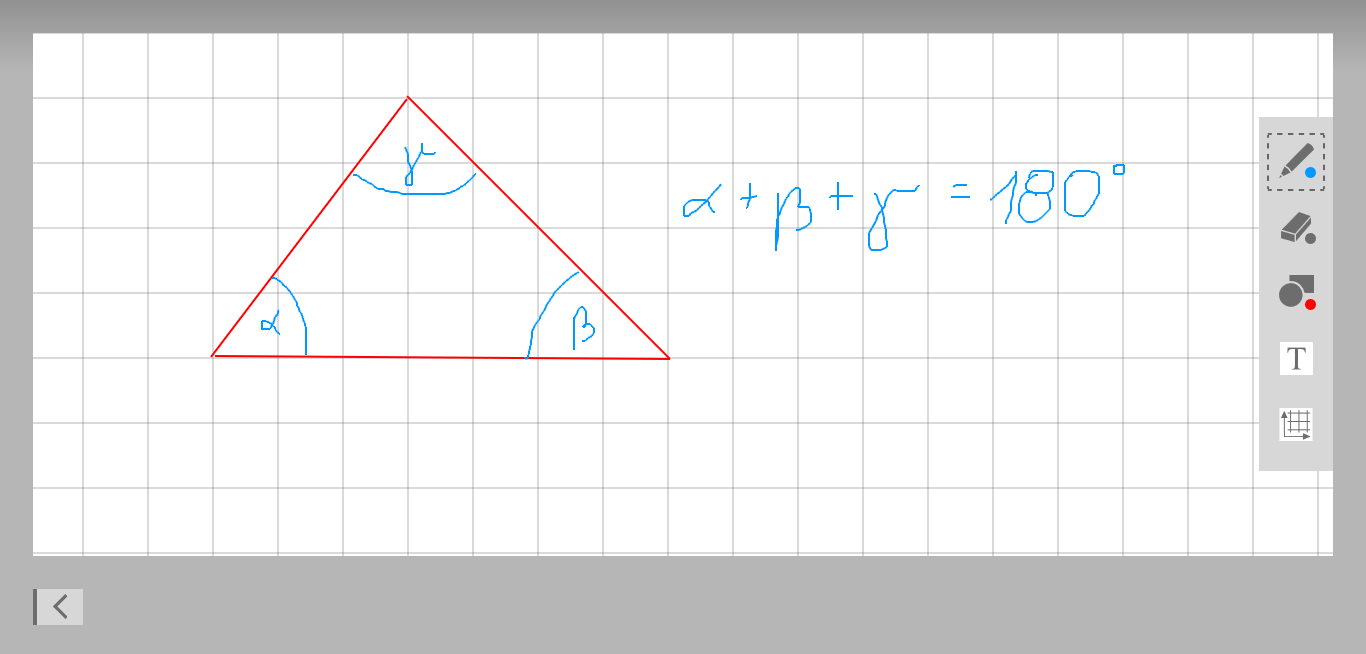 6. GraniastosłupObjętość prostopadłościanu: V= długość * szerokość * wysokośćPole pow całkowitej:                                     Ppc= suma pól wszystkich ścianObjętość:                                V = Pp * HObjętość sześcianu:        Pole sześcianu: 7. OstrosłupObjętość:  wzór  ogólny  Pole powierzchni całkowitej czworościanu foremnego: Objętość czworościanu foremnego:Polecam również http://www.oke.krakow.pl/inf/article.php?story=20200316100021274 pod tym adresem jest seria zadań i rozwiązań zadań przygotowawczych do egzaminu nie tylko z matematyki ale również z j. polskiego i j. angielskiegoNa koniec życzę Wszystkim Wam i Waszym rodzicom Zdrowych i Spokojnych Świąt Wielkanocnych i do mam nadzieję rychłego zabaczenia. Pozdrawiam G. Kuc